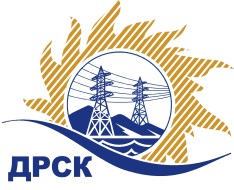 Акционерное Общество«Дальневосточная распределительная сетевая  компания»ПРОТОКОЛ № 265/УИТ-РЗакупочной комиссии по рассмотрению заявок открытого запроса предложений на право заключения договора: Обслуживание вычислительной техники для управления, СП ВЭС, СП ЗЭС филиала АЭС, закупка 308 раздел 3.1  ГКПЗ 2017ПРИСУТСТВОВАЛИ: члены постоянно действующей Закупочной комиссии АО «ДРСК»  2-го уровня.ВОПРОСЫ, ВЫНОСИМЫЕ НА РАССМОТРЕНИЕ ЗАКУПОЧНОЙ КОМИССИИ: О  рассмотрении результатов оценки заявок УчастниковО признании заявок соответствующими условиям запроса предложений.О предварительной ранжировке заявок.О проведении переторжки.РЕШИЛИ:По вопросу № 1Признать объем полученной информации достаточным для принятия решения.Утвердить цены, полученные на процедуре вскрытия конвертов с предложениями участников открытого запроса предложений.По вопросу № 2Признать заявки ООО «Бизнес Печать» (675000, Россия, Амурская обл., г. Благовещенск, ул. Красноармейская, д. 125), ООО «Позитроника-Амур» (675000, Амурская обл., г. Благовещенск, ул. 50 лет Октября, 65 А) соответствующими условиям закупки.По вопросу № 3Утвердить предварительную ранжировку предложений Участников:По вопросу № 4Провести переторжку. Допустить к участию в переторжке предложения следующих участников: ООО «Бизнес Печать» (675000, Россия, Амурская обл., г. Благовещенск, ул. Красноармейская, д. 125), ООО «Позитроника-Амур» (675000, Амурская обл., г. Благовещенск, ул. 50 лет Октября, 65 А)  Определить форму переторжки: заочная.Назначить переторжку на 30.01.2017 в 14:00 час. (благовещенского времени).Место проведения переторжки: электронная торговая площадка www.b2b-energo.ru  Ответственному секретарю Закупочной комиссии уведомить участников, приглашенных к участию в переторжке, о принятом комиссией решенииОтветственный секретарь Закупочной комиссии  2 уровня АО «ДРСК»                                                  ____________________       М.Г.ЕлисееваТерёшкина Г.М.(416-2) 397-260г. Благовещенск        26 января 2017№Наименование участника и его адресЦена заявки на участие в закупке, в руб. без НДС1ООО «Бизнес Печать» (675000, Россия, Амурская обл., г. Благовещенск, ул. Красноармейская, д. 125)76 898,312ООО «Позитроника-Амур» (675000, Амурская обл., г. Благовещенск, ул. 50 лет Октября, 65 А)86 923,73Место в предварительной ранжировкеНаименование участника и его адресЦена заявки  на участие в закупке без НДС, руб.Балл по неценовой предпочтительности1 местоООО «Позитроника-Амур» (675000, Амурская обл., г. Благовещенск, ул. 50 лет Октября, 65 А)86 923,732,92 местоООО «Бизнес Печать» (675000, Россия, Амурская обл., г. Благовещенск, ул. Красноармейская, д. 125)76 898,312,5